	                                   Krmiva (MZe)  3-01                                        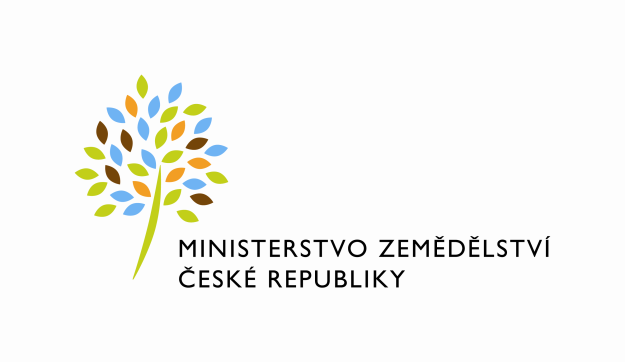 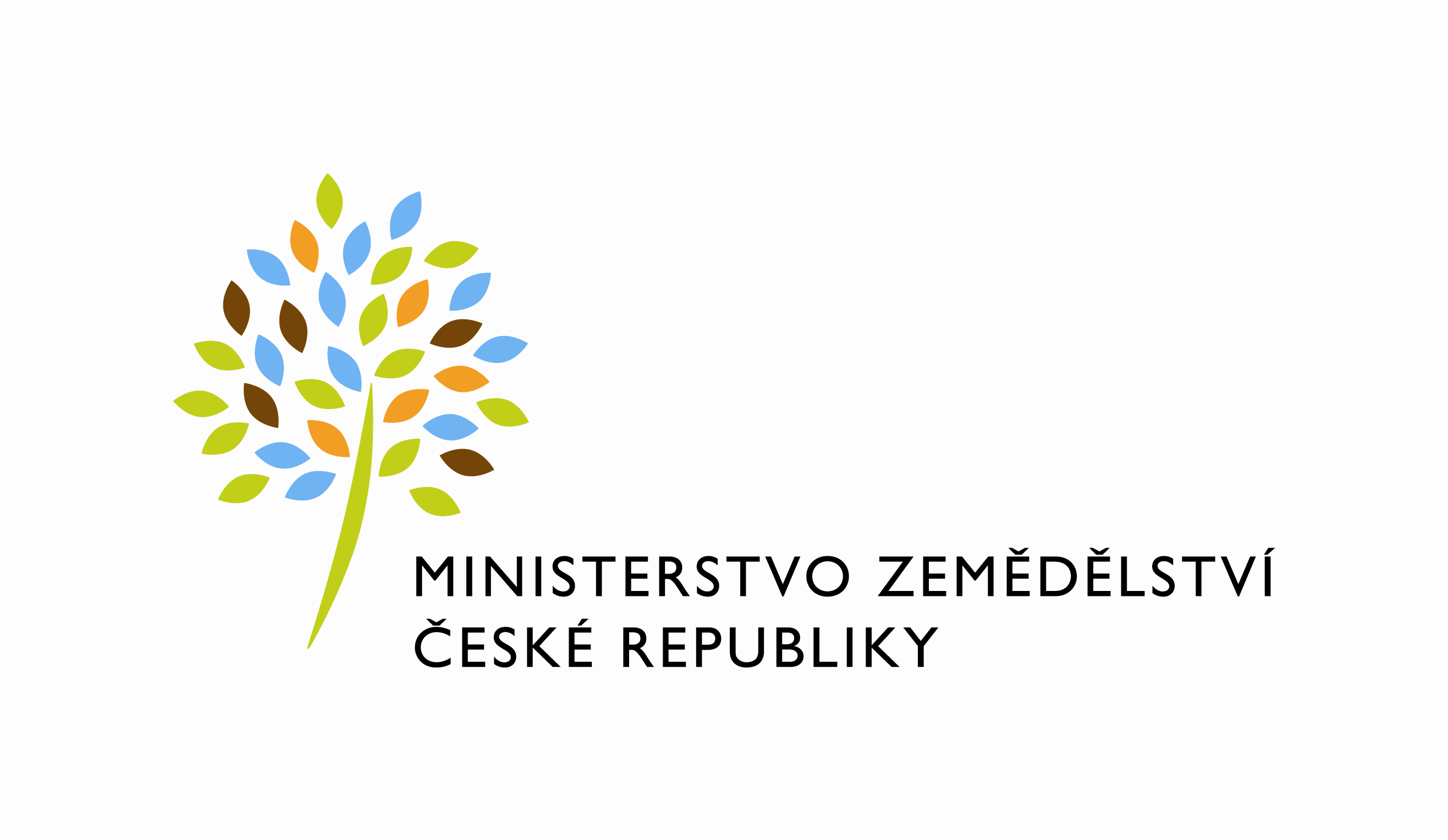 Roční výkaz o výrobě průmyslových krmivza rok 2018Výkaz je součástí Programu statistických zjišťování na rok 2018. Podle zákona č. 89/1995 Sb., o státní statistické službě, ve znění pozdějších předpisů, je zpravodajská jednotka povinna poskytnout všechny požadované údaje. Ochrana důvěrnosti údajů je zaručena zákonem. Děkujeme za spolupráci.Vyplněný výkaz doručte do 31. 1. 2019 Ministerstvo zemědělství, Oddělení státní statistické služby, Těšnov 17, 117 05 Praha 1, Fax: 222 313 027,e-mail: dusan.havrda@mze.cz;renata.sikora@mze.cz  Informace podá: MZe, Oddělení státní statistické služby, Dr. Ing, Dušan Havrda, tel. 221 812 511Název a sídlo zpravodajské jednotkyÚdaje uvádějte za celý subjekt, nikoliv za jednotlivé závody a provozy. I. Výroba krmných směsí pro zvířata určená k produkci potravin1) Krmné směsi pro ostatní zvířata zahrnují: směsi pro ovce, kozy, králíky, rybyII. Výroba krmných směsí pro zvířata neurčená k produkci potravin2) Krmné směsi pro ostatní zvířata zahrnují: směsi pro koně, lesní zvěř, kožešinová zvířata, laboratorní zvířata, zvířata v zoologických zahradách, ryby.III. Spotřeba krmných surovin pro výrobu krmných směsíIV. Spotřeba premixů pro výrobu krmných směsí V. Spotřeba nakoupených doplňkových krmiv určených pro výrobu krmných směsíResortní statistické zjišťováníSchváleno ČSÚ pro MZeČV  130/18 ze dne 24. 10. 2017IČOIČOIČOIČOIČOIČOIČOIČOVýkazvyplnilJméno a příjmeníTelefon FaxE-mailPodpisDatumKomentář (uveďte případné poznámky) UkazatelUkazatelČís. řád.Celkem(v tunách)Uváděné do oběhu pro cizí odběratele(v tunách)Určené pro vlastní spotřebu(v tunách)aab123Krmné směsi pro prasataKrmné směsi pro prasata101v tomselata102v tomvýkrm prasat103v tomchovná prasata104v tomostatní105Krmné směsi pro drůbežKrmné směsi pro drůbež106v tombrojleři107v tomodchov kuřat a kuřic108v tomostatní109Krmné směsi pro skotKrmné směsi pro skot110v tomvýkrm111v tomdojnice112v tomtelata(kromě mléčných náhražek)113v tomostatní114Krmné směsi pro ostatní zvířata 1)Krmné směsi pro ostatní zvířata 1)115UkazatelČís. řád.Množství v tunáchab1 Krmné směsi pro psy a kočky201 Krmné směsi pro ptactvo202 Krmné směsi pro ostatní zvířata2)203UkazatelUkazatelČís. řád.Množství v tunáchaab1 Obiloviny celkem Obiloviny celkem3010z tohopšenice3020z tohoječmen3030z tohooves3040z tohožito a triticale3050z tohokukuřice 3060z toho            z toho GM 3061 Luštěniny celkem Luštěniny celkem3070 z toho hrách3080 z toho sója3090 z toho              z toho GM3091 Mlýnské krmné suroviny celkem Mlýnské krmné suroviny celkem3100z tohokrmná mouka3110z tohootruby3120 Krmné suroviny z olejnatých semen celkem Krmné suroviny z olejnatých semen celkem3130z tohosojový extrahovaný šrot3140z toho           z toho GM3141z tohořepkový extrahovaný šrot a výlisky3150z toho          z toho GM	3151z tohoslunečnicový extrahovaný šrot a výlisky3160z tohooleje 3170z toho          z toho GM3171 Sušené pivovarské mláto Sušené pivovarské mláto3180 Ostatní produkty potravinářského průmyslu Ostatní produkty potravinářského průmyslu3190 Krmiva živočišného původu celkem Krmiva živočišného původu celkem3200z tohoživočišné moučky 3210z tohorybí moučka3220z tohosušené mléko3230z tohotuky3240 Úsušky pícnin Úsušky pícnin3250 Minerální krmiva Minerální krmiva3260UkazatelČís. řád.Množství v tunáchab1 Zvířata celkem 401UkazatelČís. řád.Množství v tunáchab1 Pro prasata501 Pro drůbež502 Pro skot503 Pro ostatní zvířata504